CONVOCATORIA DE PRENSA DE ALCE, ASOCIACIÓN DE EPILEPSIA DE LA COMUNIDAD VALENCIANAPEDALEANDO POR LA EPILEPSIA Con motivo del XXII Día de la Bicicleta de València queremos invitarles a cubrir y difundir este evento  deportivo y solidario  que tendrá lugar el domingo 16 de septiembre en el centro de la ciudadEl recorrido, de aproximadamente 7,5 kilómetros, arrancará en el Paseo de la Alameda a las 10 de la mañana, para cruzar el puente de Aragón y enfilar la Gran Vía Marqués del Turia, calle Russafa, Colón en dirección contraria a la habitual hasta llegar a la Glorieta, calle de La Paz, San Vicente, Plaza del Ayuntamiento, Marqués de Sotelo, Xátiva y Guillem de Castro. Seguirá por la marginal derecha por Blanquerías para cruzar nuevamente el río por el puente del Real y regresar a la Alameda.“Pedalegem per la inclusió social” es el lema solidario del Día de la Bicicleta  que organiza la  el Ayuntamiento de Valencia  y la Fundación Deportiva Municipal con la colaboración de El Corte Inglés y el Bici-Club Valencia La recaudación íntegra del euro solidario de la inscripción se entregará a nuestra entidad,  Asociación de Epilepsia de la Comunidad Valenciana, ALCE,  que está formada por personas con todo tipo de epilepsia y sus familiares.  Con estos fondos podremos desarrollar diferentes programas dirigidos a    lograr la incusión   social  de las personas con epilepsia  y  a mejorar la calidad de vida de estas y  de sus familias.Contaremos con la presencia de Maite Girau, concejala de Deporte del consistorio, con Pau Pérez Rico director de comunicación de El Corte Inglés y los componentes del Bici-Cub de Valencia y encabezarán  esta marea solidaria ciclistas invidentes de la ONCE en sus tándems con voluntarios. Al final del paseo habrá sorteos, actividades infantiles y exhibiciones gratuitas.Para ALCE es muy importante  no desvincular epilepsia y deporte porque a menudo se impide a las personas con epilepsia participar en deportes debido al  miedo, sobreprotección y falta de conocimiento sobre los beneficios y los riesgos asociados.  Sin embargo, los datos disponibles indican que la actividad física y la participación activa en deportes puede ayudar a controlar las crisis, además de tener otros beneficios psicosociales y de salud siempre teniendo en consideración la frecuencia de las crisis  y  las debidas precauciones  como no hacer deporte en solitario y evitar deportes de riesgo. Tienen más información en dossier adjunto y en www.alceepilepsia.org y en el 600315079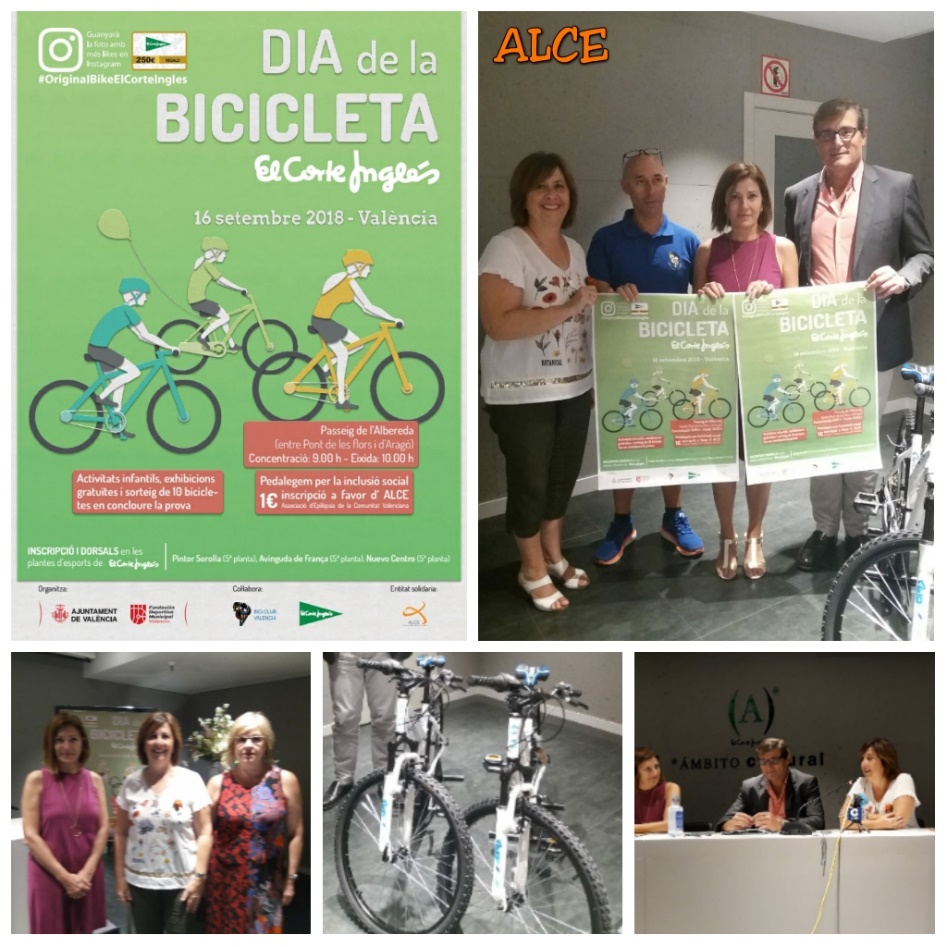 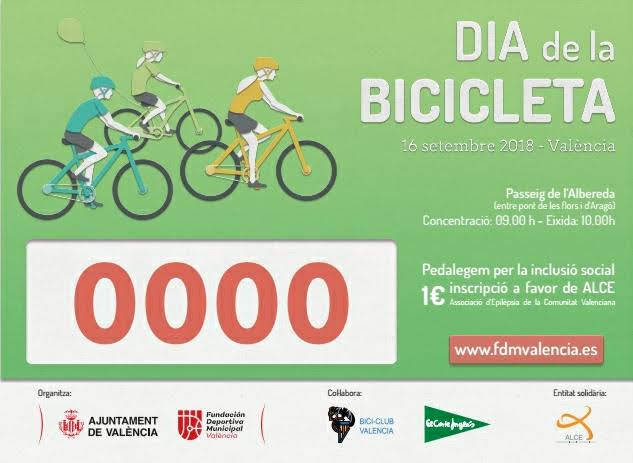 